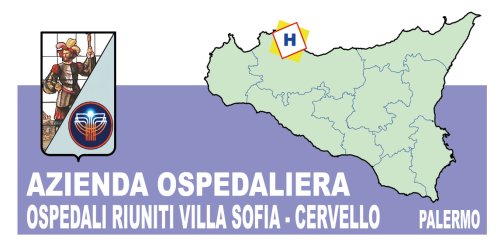 	  Azienda OspedalieraOSPEDALI  RIUNITI  VILLA SOFIA – CERVELLO              Sede Legale Viale Strasburgo n.233 – 90146  Palermo.  Tel 0917801111   -    P.I. 05841780827Unità Operativa Complessa Approvvigionamenti  telefono 0917808370 – fax 0917808394Palermo, 22.07.2015A TUTTE LE DITTE INTERESSATEOGGETTO: RDO n. 904247 per la fornitura di n. 1 lampada scialitica mobile pubblicata sul portale acquistinretepa.it di Consip.	Si dà avviso che sul portale acquistinretepa.it di Consip è stata pubblicata la seguente RDO:Stralcio Capitolato:Il presente capitolato disciplina la fornitura di n. 1 lampada scialitica mobile led per l’UOC di Odontostomatologia di questa AZIENDA OSPEDALIERA “Ospedali Riuniti Villa Sofia - Cervello”, per un importo posto a base d’asta pari ad €. 2.000,00 = I.V.A. ESCLUSA, con le caratteristiche di seguito specificate:Illuminazione massima del campo operativo	100.000 lxTemperatura di colore				4.200 KIndicazione di resa cromatica			92 RaPotenza d’ingresso					24 VA        f.to IL RESPONSABILE DELL’UNITA’           OPERATIVA COMPLESSA                                                                                 APPROVVIGIONAMENTI                                                                                   (Dott.ssa A. LUPO)RDONUMERO RDONUMERO CIGSCADENZARDO PER LA FORNITURA DI N. 1 LAMPADA SCIALITICA MOBILE90424763437850FE06.08.2015